RAİNBOW CLASSPAZARTESİSALIÇARŞAMBAPERŞEMBECUMA08.30-09.00KAHVALTIKAHVALTIKAHVALTIKAHVALTIKAHVALTI1.Ders09.00-09.40ÇEMBER SAATİÇEMBER SAATİÇEMBER SAATİÇEMBER SAATİÇEMBER SAATİ2.Ders09.50-10.30İNGİLİZCEİNGİLİZCEİNGİLİZCEOKUMA YAZMAYA HAZIRLIK ÇALIŞMALARITÜRKÇE-DİL ETKİNLİĞİ3.Ders10.40-11.20MÜZİKTÜRKÇE-DİL ETKİNLİĞİMÜZİKİNGİLİZCESPEAKİNG4.Ders11.30-12.10GÖRSEL SANATLARİNGİLİZCE ETKİNLİKDRAMA-REHBERLİK GÖRSEL SANATLARMATEMATİK ETKİNLİĞİ 12.10-13.00ÖĞLE YEMEĞİÖĞLE YEMEĞİÖĞLE YEMEĞİÖĞLE YEMEĞİÖĞLE YEMEĞİ5.Ders13.00-13.40BEDEN EĞİTİMİFEN VE DOĞA ETKİNLİĞİBEDEN EĞİTİMİFEN-DOĞA ETKİNLİĞİSANAT ETKİNLİĞİ6.Ders13.50-14.30İNGİLİZCE OYUNSATRANÇSPEAKİNGDANS ETKİNLİĞİİNGİLİZCE	7.Ders14.40-15.20TÜRKÇE-DİL ETKİNLİĞİKÜTÜPHANE-MASAL SAATİTÜRKÇE DİL ETKİNLİĞİMÜZİK ETKİNLİĞİAKIL OYUNLARI15.20-15.50İKİNDİ KAHVALTISIİKİNDİ KAHVALTISIİKİNDİ KAHVALTISIİKİNDİ KAHVALTISIİKİNDİ KAHVALTISI8.Ders15.50-16.30OKUMA YAZMAYA HAZIRLIK ÇALIŞMALARIMATEMATİK ETKİNLİĞİİNGİLİZCE OYUNSANAT ETKİNLİĞİOKUMA YAZMAYA HAZIRLIK 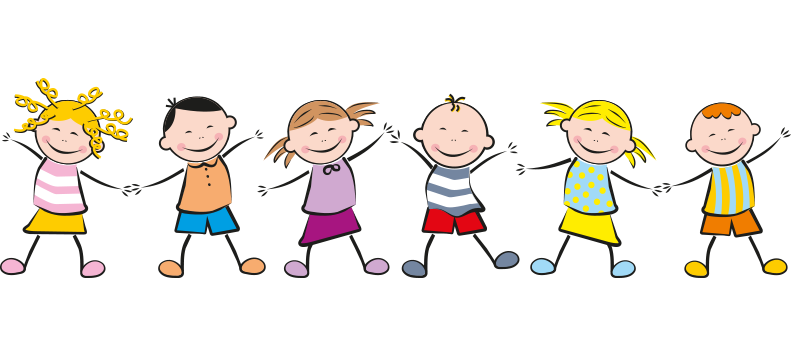 16.40-17.40Oyun ve hareket etkinliğiOyun ve hareket etkinliğiOyun ve hareket etkinliğiOyun ve hareket etkinliğiOyun ve hareket etkinliği